      LOYOLA COLLEGE (AUTONOMOUS), CHENNAI – 600 034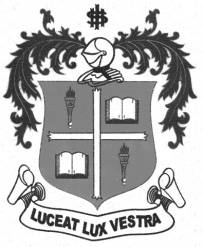     M.Sc. DEGREE EXAMINATION - MEDICAL SOCIOLOGYFOURTH SEMESTER – APRIL 2012SO 4804 - QUANTITATIVE RESEARCH METHODS               Date : 16-04-2012 	Dept. No. 	  Max. : 100 Marks    Time : 1:00 - 4:00                                              Part – AWrite a short note on ALL of the following in about 30 words each: 	          (10 x 2 = 20)Contingency table.Vignette questions.Observation schedule.Ordinal variable.Internal validity.HypothesisNegative relationship.Snowball sample.Inter-coder reliability. Dependent variable.Part – BAnswer any Five questions in about 300 words each: 		                     (5 x 8 = 40)Describe the difference between simple random sampling and systematic sampling. What are the strengths and weaknesses of each of these sampling approaches? What is a missing data? Why do they arise?Can you infer causality from bivariate analysis? Explain.Why are closed questions frequently preferred to open questions in survey research?Why do you think it is important to follow a specific set of guidelines when preparing a research proposal?What is the relationship between epistemology and methodology?What is a coding schedule? What are its limitations?Part – CAnswer any Two questions in about 1200 words each: 	                        (2 x 20 = 40)What is probability sampling? Examine the various types of probability sampling. What are the advantages and disadvantages associated with narrative review?Examine in detail the format for writing a dissertation.Elaborate the general guidelines for survey interviewing. ********